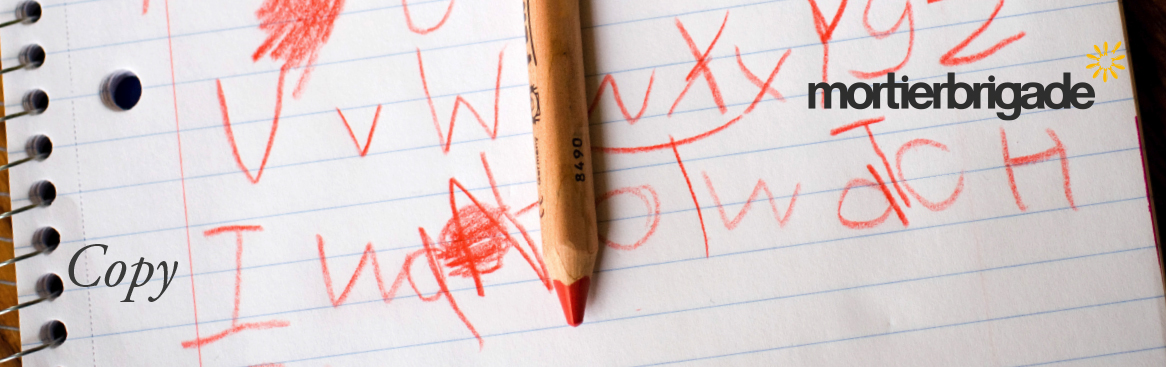 Technische Fiche:Filip Pletinckx/Ellen Moriau/Mathias D’hondt: ClientJens Mortier/Joost Berends/Philippe De Ceuster: Creative DirectorsVincent D'Halluin: Strategic DirectorKwint De Meyer & Willem De Wachter: Creative teamCharlotte Coddens: Business DirectorNathalie Blomme: Agency ProducerCaviar: TV Production AgencyTom Willem (Caviar): Director Audrey Dierckx (Caviar): TV ProducerSonicville: Sound Production